Správa účelových zařízení, příspěvková organizace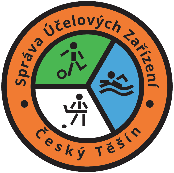 Svojsíkova 833, 737 01  Český TěšínIČ: 75107040, DIČ: CZ75107040Bankovní spojení: 1735168319/0800Vlastimil Moravčík Podjedlí 565733 01  Karviná – Louky V Českém Těšíně dne 28. 7. 2023Věc:       ObjednávkaDobrý den, na základě Vaší cenové nabídky ze dne 25. 7. 2023 objednáváme provedení výmalby sportovní haly. Cena celkem bez DPH = 	70 549,00 KčDPH 21 % = 			14 815,29 KčCena vč. DPH  =		85 364,29 KčTermín:		do 6. 8. 2023 
Fakturace:		po uskutečnění služby 
Splatnost:		15 dní od zdanitelného plněníProsíme o potvrzení objednávky.Děkuji a jsem s pozdravemIng. Edvard Huczalaředitel SÚZ, p.o. Kontaktní osoba:	Marián Čečot, xxxxxxxxxxFakturační e-mail:	fakturace@suzct.cz